Кемеровский городской Совет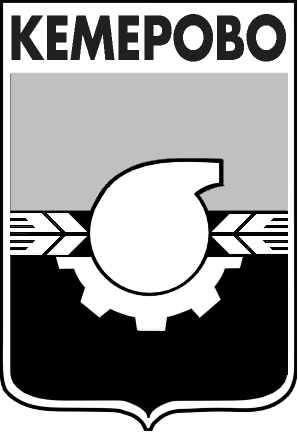 народных депутатовшестой созывтридцать первое заседаниеРЕШЕНИЕот 30.11.2018                                                                                             № 183О Прогнозном плане приватизации муниципального имущества города Кемерово на 2019 год Руководствуясь Федеральным законом от 21.12.2001 № 178-ФЗ 
«О приватизации государственного и муниципального имущества», статьей 56 Устава города Кемерово, положением «О порядке приватизации муниципального имущества города Кемерово», утвержденным решением Кемеровского городского Совета народных депутатов от 24.04.2015 № 403, Кемеровский городской Совет народных депутатовРЕШИЛ:1. Утвердить Прогнозный план приватизации муниципального имущества города Кемерово на 2019 год согласно приложению.2. Опубликовать настоящее решение в газете «Кемерово» и на сайте «Электронный бюллетень органов местного самоуправления города Кемерово» (электронный адрес в информационно-телекоммуникационной сети Интернет - pravo-kemerovo.ru).	3. Данное решение вступает в силу после его опубликования.	4. Контроль за исполнением настоящего решения возложить на комитет по бюджету и развитию экономики города Кемеровского городского Совета народных депутатов (Д.И. Волков).Председатель Кемеровского 
городского Совета народных депутатов                                   Н.Н. СенчуровГлава города                                     	                                           И.В. СередюкПРИЛОЖЕНИЕк решению Кемеровского городского Совета народных депутатовшестого созываот 30.11.2018 № 183(тридцать первое заседание)Прогнозный план приватизации муниципального имуществагорода Кемерово на 2019 годОбщая площадь зданий, нежилых помещений по результатам технической инвентаризации может быть уточнена без внесения соответствующих изменений в Прогнозный план приватизации недвижимого имущества города Кемерово. п/пнаименование
имуществаместо расположенияобщая площадь, кв.мзданиеул. 2-я Аральская, 4336,6зздание, сооружениеул. 2-я Малоплановая, 182 190,0нежилое помещение ул. 9-е Января, 12180,3нежилое помещение ул. 40 лет Октября, 20150,6нежилое помещениеул. 50 лет Октября, 15122,7зданиеул. Абызова, 12б1 381,6объект незавершенного строительстваул. Автозаводская, 64 757,9нежилое помещение ул. Арочная, 1964,6нежилое помещениеул. Весенняя. 2158,8нежилое помещениеул. Весенняя, 7137,4объект незавершенного строительстваул. Волгоградская, 434 091,0нежилое помещениеул. В.Волошиной, 2814,5зданиеул. Гвардейская, 79463,4нежилое помещениеул. Глинки, 1134,7зданиеул. Глинки, 11а252,1зданиеул. Глинки, 13763,1нежилое помещениеул. Греческая Деревня, 147а42,1зданиеул. У.Громовой, 13868,6объект незавершенного строительстваул. Городецкая, 131 504,1нежилое помещениеул. Дарвина, 272,8нежилое помещениеул. Д.Бедного, 15306,5зданиепер. Инициативный, 14а94,3зданиеул. Инициативная, 571 075,4зданияул. Инициативная, 59648,3зданиеул. Ишимская, 12а516,1нежилое помещениеул. Ишимская, 12в118,7сооружениеюжнее здания №3 по ул. Калинина28,5нежилое помещение ул. Кирова, 27 166,7нежилое помещение ул. Кирова, 51 183,5нежилое помещениеул. Космическая, 653,6нежилое помещениеул. Космическая, 6120,5зданияпросп. Кузнецкий, 230/12933,8зданияул. Лазо, 40   2 265,0нежилое помещение просп. Ленина, 120283,3нежилое помещение просп. Ленина, 122а107,9нежилое помещение просп. Ленинградский, 15а106,5нежилое помещение просп. Ленинградский, 4716,1нежилое помещениеул. Леонова, 26а327,5нежилое помещениеул. Мирная, 842,2зданиеул. Новостроевская, 4а600,2нежилое помещениеул. Ноградская, 8553,3нежилое помещение ул. Ноградская, 3293,0зданиеул. Озерная, 1а2 630,3нежилое помещениепросп. Октябрьский, 3в72,7нежилое помещениепросп. Октябрьский, 18374,7нежилое помещениепросп. Октябрьский, 4612,7нежилое помещениепросп. Октябрьский, 73408,8нежилое помещениеул. Предзаводская, 1а146,1зданиеул. Павленко, 7639,0нежилое помещениеул. Попова, 522,7нежилое помещениеул. Свободы, 1138,8нежилое помещениеул. Сарыгина, 8169,5нежилое помещение ул. Севастопольская, 554,7зданияул. Смоленская, 3а 861,4нежилое помещениепросп. Советский, 31216,8нежилое помещениепросп. Советский, 57158,9зданиеул. Советская, 945,0зданиеул. Советская, 11400,0зданияул. Сосновый бульвар, 74 858,0нежилое помещениебульв. Строителей, 26в13,6нежилое помещениебульв. Строителей, 33359,3зданиеул. Симферопольская, 2а335,6сооружениесеверо-восточнее здания № 21а 
по ул. Совхозной810,0 зданиеул. Угловая, 1415 451,3нежилое помещение ул. Урицкого, 4115,7нежилое помещениепросп. Химиков, 1414,0объект незавершенного строительстваул. Черемховская, 5а3 342,5 нежилое помещениепросп. Шахтеров, 38б22,7нежилое помещениепросп. Шахтеров, 8314,9зданиеюго-восточнее строения 24 
по просп. Шахтеров166,8зданиепер. Юбилейный, 9120,2сооружениесеверо-западнее дома №9 
по пер. Юбилейному35,8504 170 (пятьсот четыре тысячи сто семьдесят) штук - 30% обыкновенных именных бездокументарных акций ОАО «Кемеровская горэлектросеть»504 170 (пятьсот четыре тысячи сто семьдесят) штук - 30% обыкновенных именных бездокументарных акций ОАО «Кемеровская горэлектросеть»504 170 (пятьсот четыре тысячи сто семьдесят) штук - 30% обыкновенных именных бездокументарных акций ОАО «Кемеровская горэлектросеть»